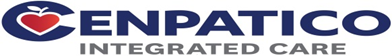 PMF 3.3.2 - Specialty Provider Referral ChecklistPMF 3.3.2 - Specialty Provider Referral ChecklistDate:  Specialty Agency Referred To/Staff Contact: University of Arizona Workforce Development ProgramReferred By:Referred By:ICCA Name:ICCA Location/Address:	 Recovery Coach:Phone:Email Address:Fax:Referral Reviewed By:Referral Reviewed By:Referral Reviewed By:Name:Credentials:Signature:Phone:  Email Address: Email Address: Referral For:Referral For:Referral For:Referral For:Member Name:Member Physical Address:	 Member  Phone: Member  Phone: DOB:AHCCCS:AHCCCS:AHCCCS:BHC:    Child           SMI           GMH           SABHC:    Child           SMI           GMH           SABHC:    Child           SMI           GMH           SABHC:    Child           SMI           GMH           SAGuardian (if applicable):Guardian Address:	 Guardian Address:	 Guardian Phone: Address:Address:Address:Address:Cultural & Language Needs:Cultural & Language Needs:Cultural & Language Needs:Cultural & Language Needs:Current Dx Codes:Current Dx Codes:Current Dx Codes:Current Dx Codes:Next ART/CFT Meeting (if available, if no date type in NA):  Next ART/CFT Meeting (if available, if no date type in NA):  Next ART/CFT Meeting (if available, if no date type in NA):  Next ART/CFT Meeting (if available, if no date type in NA):  What date was coordination with ICC Agency and Specialty Agency completed: What date was coordination with ICC Agency and Specialty Agency completed: What date was coordination with ICC Agency and Specialty Agency completed: What date was coordination with ICC Agency and Specialty Agency completed: Reason for Referral: Integrated Healthcare Recovery Support Specialist InstituteReason for Referral: Integrated Healthcare Recovery Support Specialist InstituteReason for Referral: Integrated Healthcare Recovery Support Specialist InstituteReason for Referral: Integrated Healthcare Recovery Support Specialist InstituteRequested Services:  Service Descriptions are Required, Billing Codes are not RequiredRequested Services:  Service Descriptions are Required, Billing Codes are not RequiredRequested Services:  Service Descriptions are Required, Billing Codes are not RequiredRequested Services:  Service Descriptions are Required, Billing Codes are not RequiredRequested Services:  Service Descriptions are Required, Billing Codes are not RequiredPlease input service frequency next to the service descriptions pertaining to the referral. For example: Next to Living Skills in the frequency cell enter in 1-4x per month.  Do this for all services that are on ISP regarding this referral. Please input service frequency next to the service descriptions pertaining to the referral. For example: Next to Living Skills in the frequency cell enter in 1-4x per month.  Do this for all services that are on ISP regarding this referral. Please input service frequency next to the service descriptions pertaining to the referral. For example: Next to Living Skills in the frequency cell enter in 1-4x per month.  Do this for all services that are on ISP regarding this referral. Please input service frequency next to the service descriptions pertaining to the referral. For example: Next to Living Skills in the frequency cell enter in 1-4x per month.  Do this for all services that are on ISP regarding this referral. Please input service frequency next to the service descriptions pertaining to the referral. For example: Next to Living Skills in the frequency cell enter in 1-4x per month.  Do this for all services that are on ISP regarding this referral. Service CategoryService DescriptionFrequencyService DescriptionFrequencyTreatment ServicesBH Counseling/TherapyEvaluation and ScreeningsTreatment ServicesAssessmentOther/ProfessionalRehabilitation ServicesSkills Training & Development1-3 times a week for 6 weeksCognitive RehabilitationRehabilitation ServicesPsychosocial RehabHealth PromotionRehabilitation ServicesLiving Skills TrainingPre-Employment Rehabilitation ServicesCognitive RehabilitationOngoing EmploymentRehabilitation ServicesHealth PromotionMedical ServicesMedication ServicesLaboratoryMedical ServicesRadiology/Medical ImagingMedical ManagementMedical ServicesElectroconvulsive TherapySupport ServicesCase ManagementPersonal Care ServicesSupport ServicesFamily SupportPeer Support1-3 times a week for 6 weeksSupport ServicesHome Care Training to Home Care ClientUnskilled RespiteSupport ServicesSupported HousingSign Language/InterpretiveSupport ServicesTransportationBH Day ProgramSupervised BH Treatment and Day ProgramTherapeutic BH Services and Day ProgramBH Day ProgramCommunity Psychiatric Supportive Treatment and Medical Day ProgramBH Residential ServicesBehavioral Health Residential without R/BMental Health Services NOSRequired Documentation from ICC Agency: Service Plan listing [Specialty Agency] services  - Requires BHP Signature Current Assessment -  Requires BHP Signature Demographic Release of Information listing [Specialty Agency]For Out of Home Services, please provide:For Out of Home Services, please provide: Physical (dated within one year)TB Test (dates within one year)  SNCD (Youth Only)  SNCD (Youth Only) For Housing Provider Services, please provide:For Housing Provider Services, please provide:For Housing Provider Services, please provide:For Housing Provider Services, please provide: Vulnerability Index-Service Prioritization Assistance Decision Tool (VI-SPDAT) Vulnerability Index-Service Prioritization Assistance Decision Tool (VI-SPDAT) Vulnerability Index-Service Prioritization Assistance Decision Tool (VI-SPDAT) Vulnerability Index-Service Prioritization Assistance Decision Tool (VI-SPDAT) Income Verification Income Verification Income Verification Income Verification SMI Determination SMI Determination SMI Determination SMI Determination Chronically Homeless      Homeless     Shelter     Hospital/Jail     BHRF or Substance Use Treatment Center               Transitional Housing     Chronically Homeless      Homeless     Shelter     Hospital/Jail     BHRF or Substance Use Treatment Center               Transitional Housing     Chronically Homeless      Homeless     Shelter     Hospital/Jail     BHRF or Substance Use Treatment Center               Transitional Housing     Chronically Homeless      Homeless     Shelter     Hospital/Jail     BHRF or Substance Use Treatment Center               Transitional Housing    County Preference:                                     Property Preference (1st three choices):County Preference:                                     Property Preference (1st three choices):County Preference:                                     Property Preference (1st three choices):County Preference:                                     Property Preference (1st three choices):Other Household Members                                                                         Other Household Members                                                                         Other Household Members                                                                         Other Household Members                                                                                               Name Date of Birth    Male/Female                Relationship to HHTo be filled out by [Specialty Agency]:Date Referral Received: Referral Accepted:☐Yes - First Appointment Date & Time:☐No - Reason not accepted:Specialty Agency Section Completed by:Specialty Agency Section Completed by:Name:Credentials:Signature:Date: 